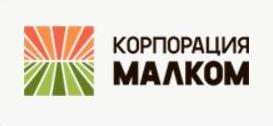 В ЗАО «Корпорацию Малком» с.Коптево Рассказовского района требуется - менеджер (со знаниями агрономии)- менеджер по продажам с/х техникиУсловия: - официальное трудоустройство;-социальный пакет;- предоставление жилья (гостиница);- зарплата от 15 000 -20 000рублей + % от продажи- возможность карьерного ростаКонтактный телефон:Светлана (менеджер по персоналу) 8-909-231-96-85